GMINNE OBCHODY DNIA EDUKACJI NARODOWEJPRZEDSZKOLE PUBLICZNE W DZIEWKOWICACH WRAZ Z ODDZIAŁAMI ZAMIEJSCOWYMI W BŁOTNICY STRZELECKIEJ I WARMĄTOWICACHDo dostarczonychna płycie CD lub DVD materiałów musi być załączonawydrukowana 
i podpisanakartka z klauzulą:(pieczęć jednostki oświatowej)Rodzice/opiekunowie prawni dzieci wyrazili zgodę na udział ich dziecka w konkursach 
i zawodach, w jakich uczestniczyła szkoła w roku szkolnym 2015/2016 (organizowanych przez szkołę lub przez inne podmioty) oraz na wykorzystanie/prezentację wyników jego pracy i danych osobowych w biuletynie informacyjnym, opracowywanym przez Gminny Zarząd Oświaty 
i Wychowania w Strzelcach, dotyczący osiągnięć dzieci i uczniów szkół prowadzonych przez gminę Strzelce Opolskie.___________________________________________ 
(podpis i pieczęć dyrektora jednostki oświatowej)Informacje przekazane po terminie nie będą uwzględnione w „Biuletynie informacyjnym”.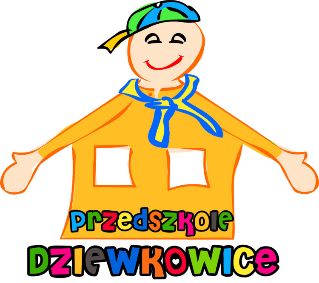 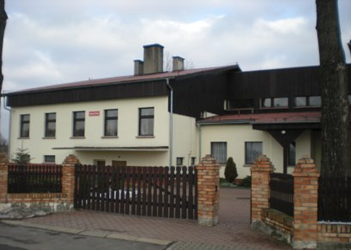 Dyrektor:Regina Krawiec - DimitrowaLiczba oddziałów:4Liczba uczniów/wychowanków:85Strona internetowa:-Adres e-mail:sekretariat@ppdziewkowice.strzeleceopolskie.edu.plPODSUMOWANIE ROKU SZKOLENEGO 2015/2016PODSUMOWANIE ROKU SZKOLENEGO 2015/2016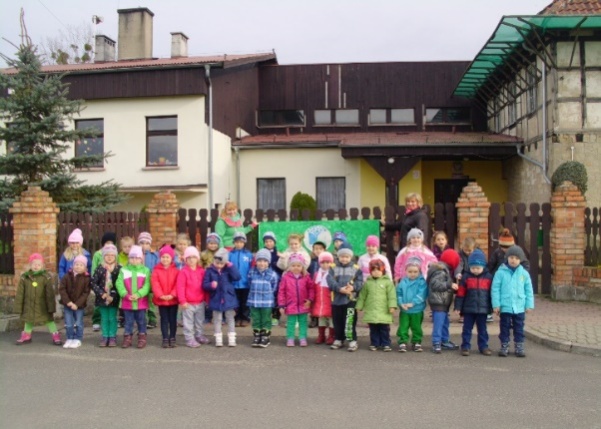 Międzynarodowy Certyfikat Zielonej Flagi2015-2018Koordynator: Małgorzata Marzok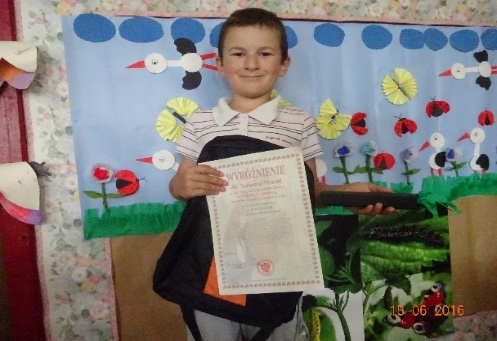 Konkurs plastyczny : „ Zapobiegamy pożarom”Nadia Nowak1 miejsce w etapie wojewódzkim1 miejsce w etapie powiatowymlaureatka eliminacjach gminnychTobiasz Nowaklaureat w eliminacjach gminnychOpiekun: Barbara Gawlik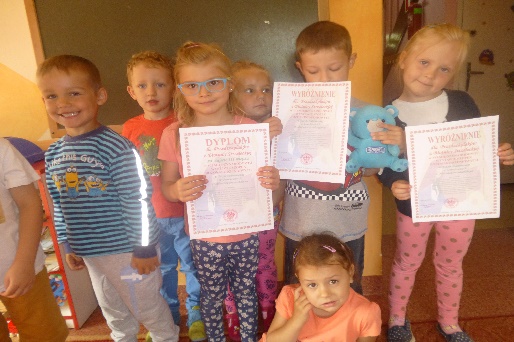 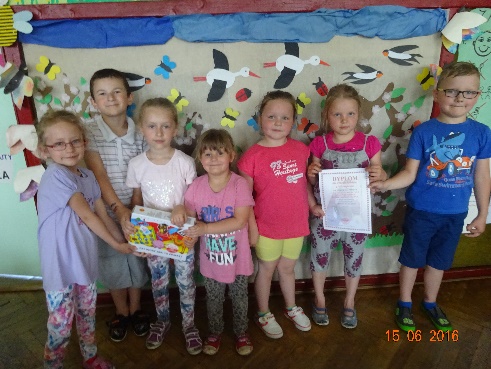 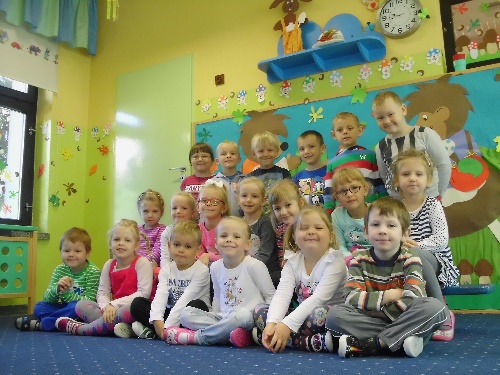 VII Międzynarodowa Wystawa Szopek Bożonarodzeniowych w Uciechowicach3 miejsce praca grupowa oddz.Błotnica StrzeleckaWyróżnienie praca grupowa oddz.Błotnica StrzeleckaOpiekun: Teresa Cichoń3 miejsce praca grupowa oddz. WarmątowiceWyróżnienie Faustyna Gaboroddz. WarmątowiceWyróżnienie Tobiasz NowakOpiekun: Barbara GawlikWyróżnienie praca grupowa 1 grupa starszakówWyróżnienie praca grupowa chłopcówOpiekun:Klaudia MarzokWyróżnienie praca grupowa 2 grupa starszakówWyróżnienie praca grupowa dziewczynekOpiekun: Małgorzata Marzok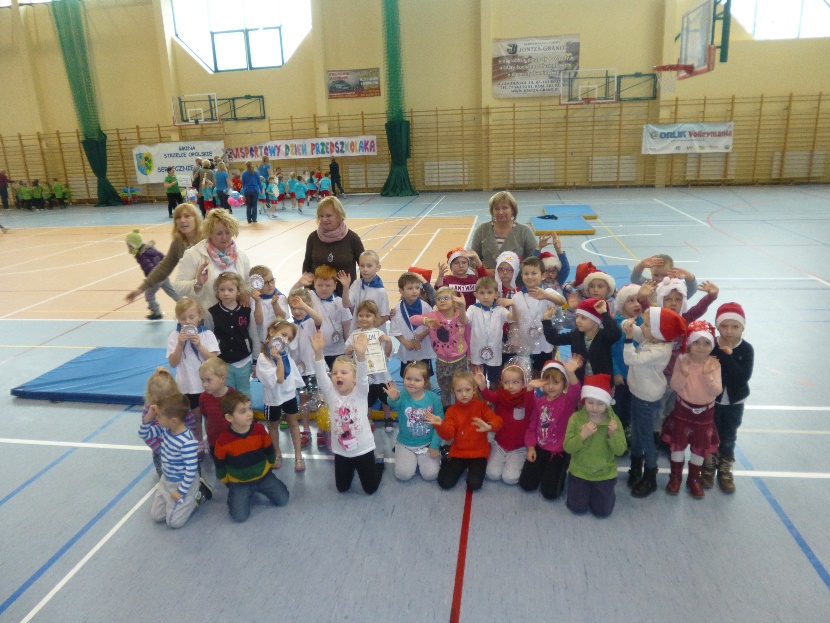 VI Sportowy Dzień PrzedszkolakaGrupa starszaków2 miejsceOpiekun: Teresa Cichoń i Barbara Gawlik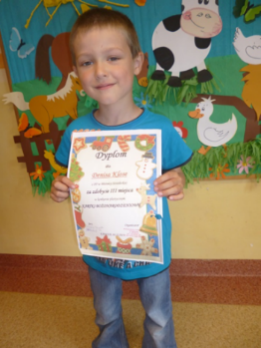 Konkurs „Kartka Bożonarodzeniowa”Wyróżnienie Denis Klose oddz.Błotnica StrzeleckaOpiekun: Teresa Cichoń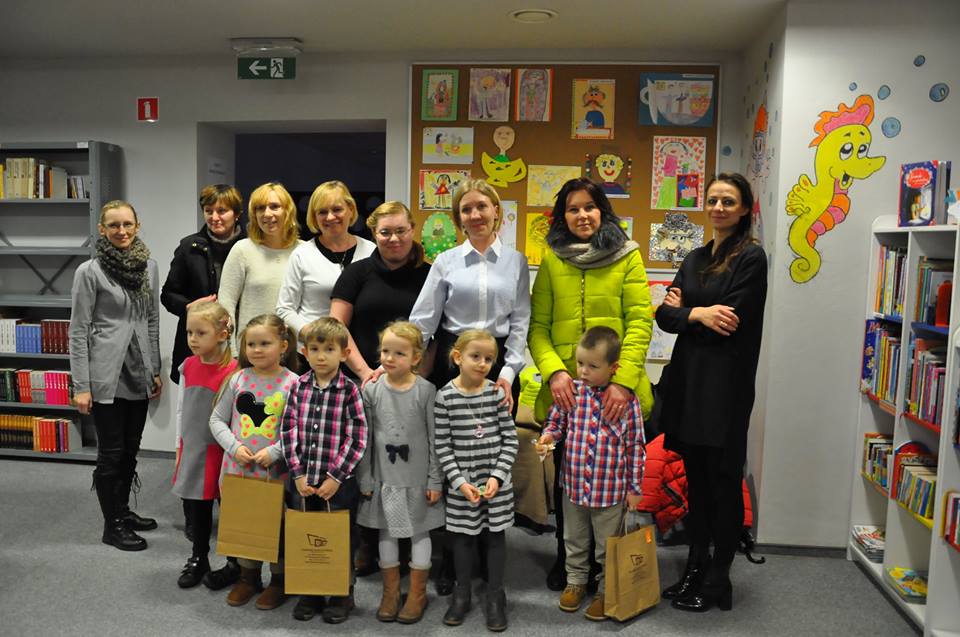 Konkurs: „Portret Babci i Dziadka w literaturze”Zofia Strzelzyk1 miejsceOpiekun: Małgorzata MarzokMaria Urbańczyk2 miejsceOpiekun: Klaudia MarzokWyróżnienie Nadia NowakOpiekun: Barbara GawlikWyróżnienie: Kryspin GeislerOpiekun: Teresa Cichoń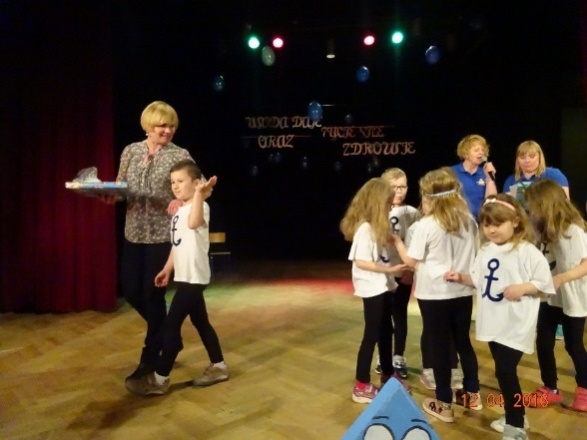 Konkurs: „ Woda do picia, woda do mycia, bez niej na Ziemi nie byłoby życia”Wyróżnienie Tobiasz NowakOpiekun: Barbara GawlikKonkurs: „ Mały przyjaciel lasu zna leśne zwierzęta”3 miejsceDaniela CedzichOpiekun: Małgorzata MarzokWyróżnienie Julia MalonOpiekun: Teresa Cichoń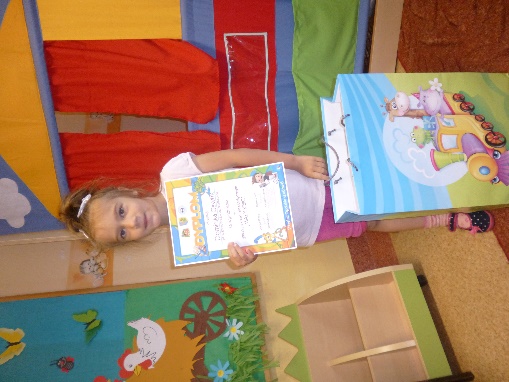 Konkurs: „Mały Kibic”Wyróżnienie Dominika GawlikOpiekun: Teresa Cichoń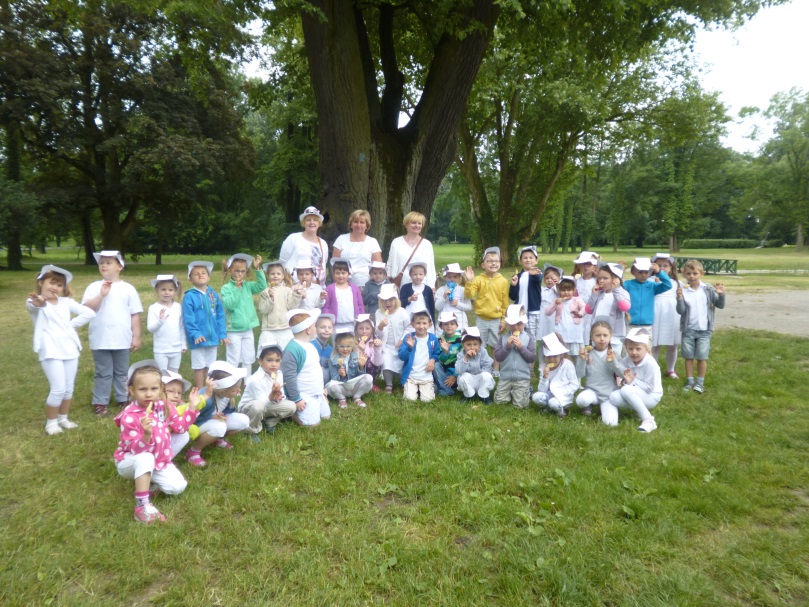 Konkurs : „Polska Niezapominajka 2016”Szczególne wyróżnieniePraca grupowa – grupa starszakówOpiekunowie: Klaudia Marzok i Małgorzata MarzokSzczególne wyróżnieniePraca grupowa oddz. Błotnica StrzeleckaOpiekun: Teresa CichońSzczególne wyróżnieniePraca grupowa oddz.WarmątowiceOpiekun: Barbara Gawlik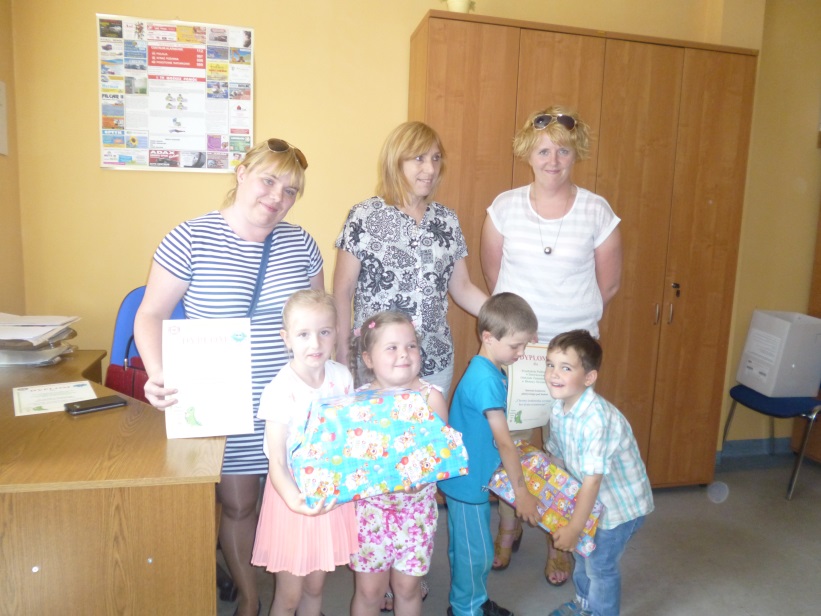 Konkurs: „ Chcemy środowiska czystego bez dymu tytoniowego”LaureaciPraca grupowa - grupa starszakówOpiekunowie: Małgorzata Marzok i Klaudia MarzokPraca grupowa oddz.Błotnica StrzeleckaOpiekun: Teresa Cichoń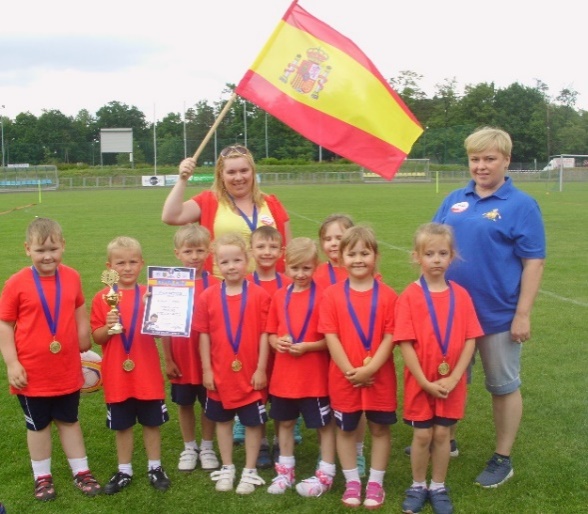 Turniej piłki nożnej – Mini Euro Przedszkolaków1 miejsceGrupa Starszaków „Hiszpania”Opiekunowie: Małgorzata Marzok i Klaudia Marzok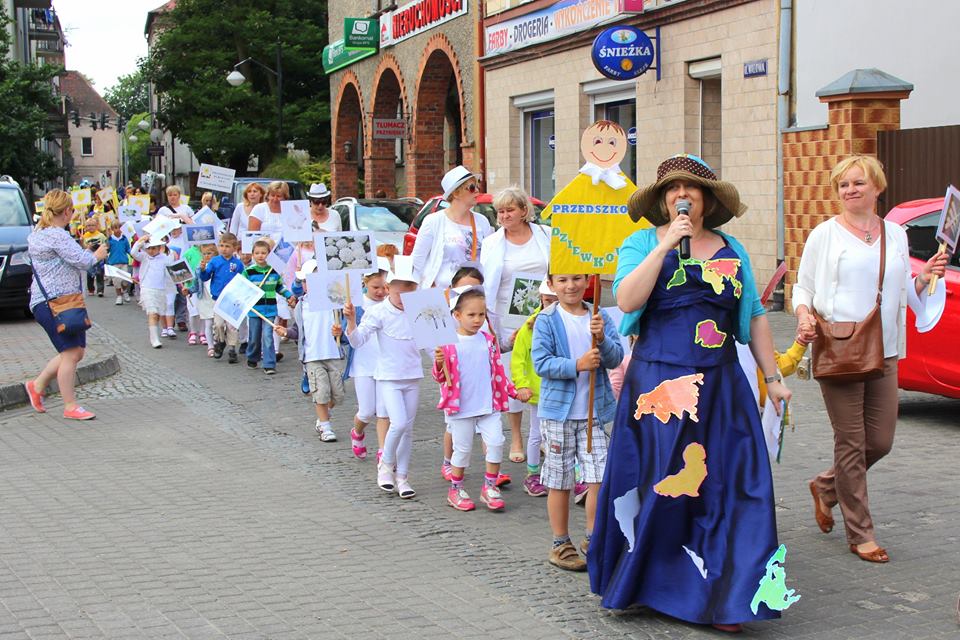 Udział w XI Gminnym Happeningu Przedszkolaków „ Kolory Ziemi”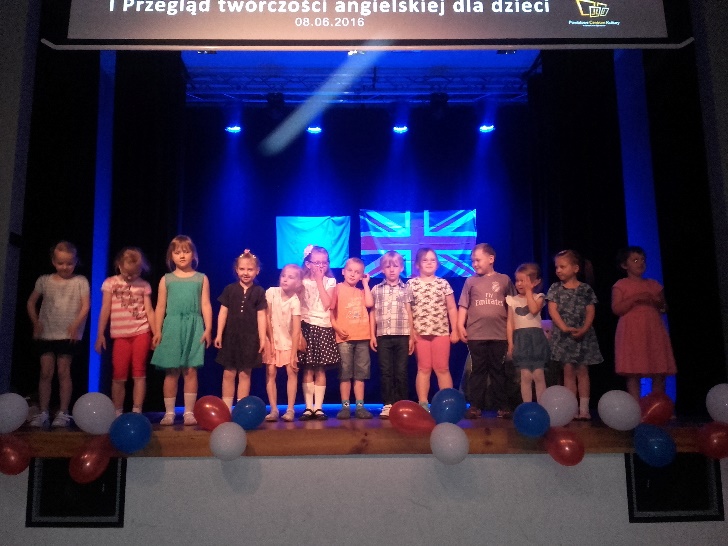 Udział w Przeglądzie Angielskiej Twórczości Dziecięcej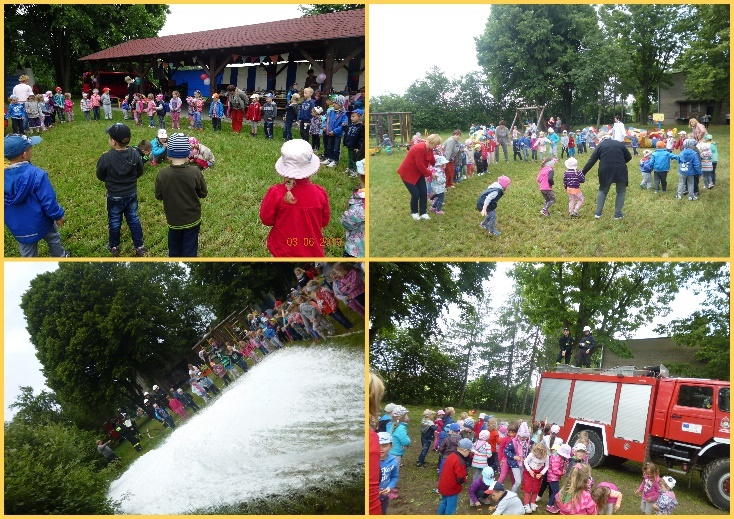 Integracyjny Dzień Dziecka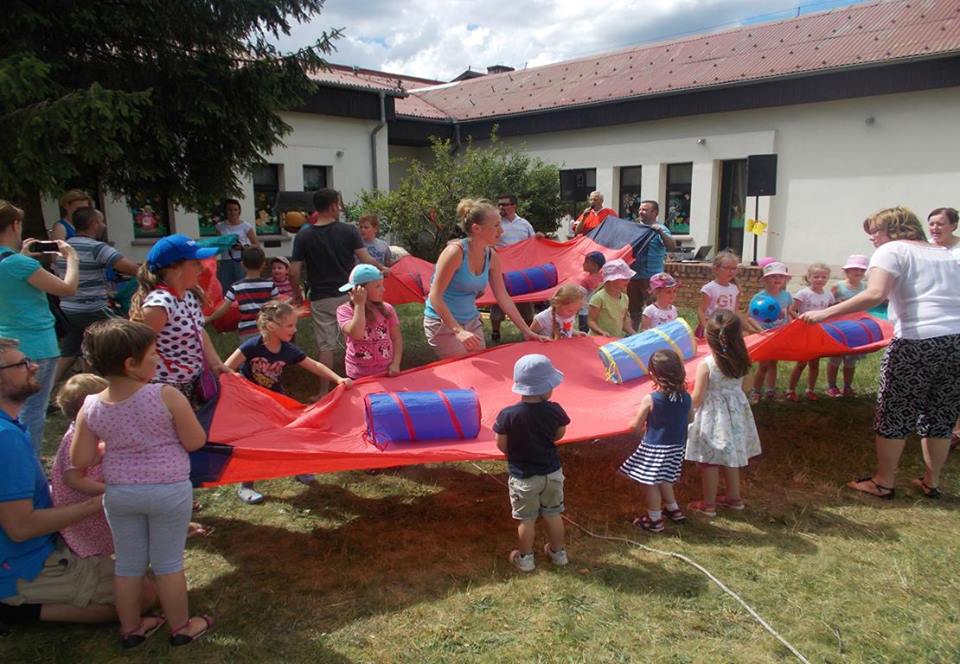 Piknik Rodzinny „ Mama, tata i Ja”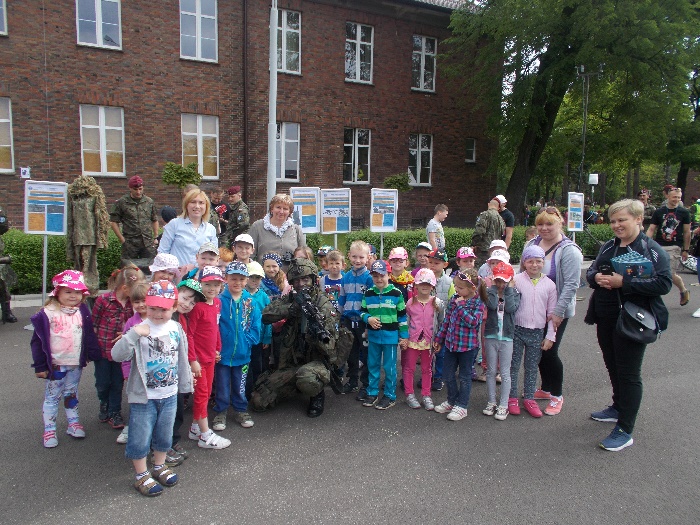 Udział w obchodach Święta Wojska w 6. Batalionie Powietrznodesantowym w Gliwicach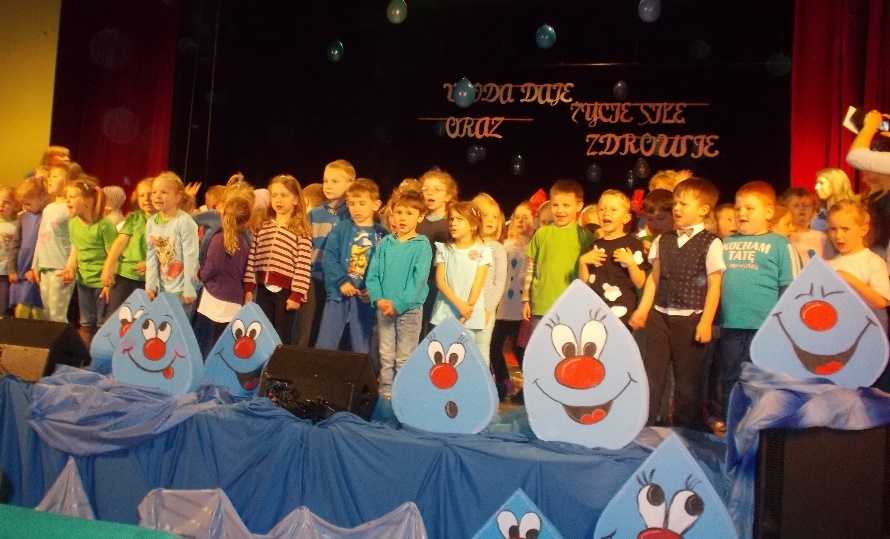 Gminny Przegląd Inscenizacyjny „ Woda daje życie, siłę oraz zdrowie dziś każdy przedszkolak o tym ci opowie”Organizatorki: Małgorzata Marzok i Teresa Cichoń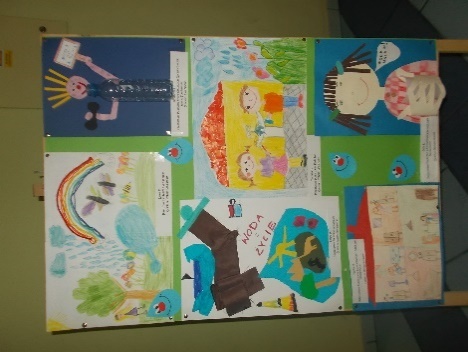 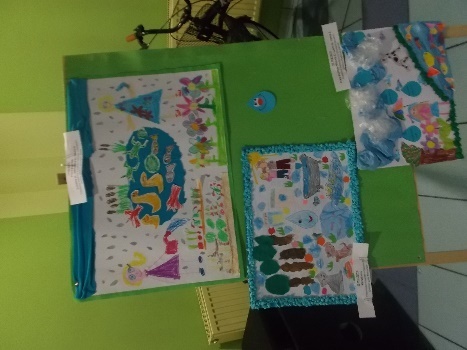 Gminny konkurs plastyczny „ Woda do picia, woda do mycia, bez niej na Ziemi nie byłoby życia”Organizatorki: Teresa Cichoń i MałgorzataMarzok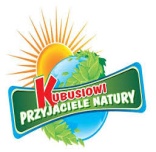 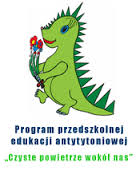 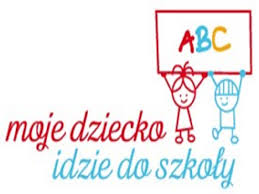 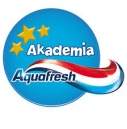 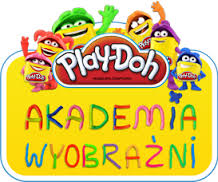 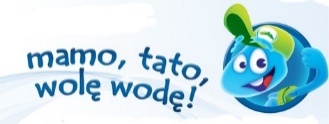 W tym roku szkolnym realizowaliśmy te oto programy edukacyjne